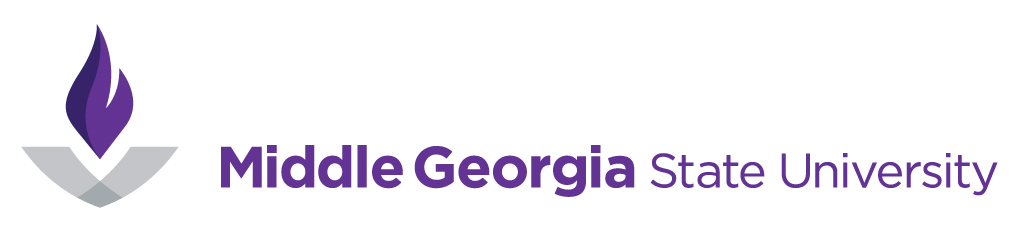 Request for Approval of Study Abroad/International Experiential Learning Program_____Program for credit		______Non-credit program         _________________________________________________              ____________________________Program Title					Dates of ProgramAttach a description of the proposed program including the following information:nature and purpose of the programdescription of the academic component including type and number of credit hours to be awarded, number of contact hours, method of evaluation, course title(s) and number(s)examples of course-related activities/excursions outside the classroomprojected number of students and facultyprojected cost to each studentamount and source of faculty compensationprogram affiliations (include MOA)security and travel arrangementscountries and cities to be visitedrecruitment plan_______________________________           ___________________________Faculty Lead for Study Abroad Program        Date			        _____________________________	 _____________________________	Provost Fellow of International Education	 Date					_____________________________	_____________________________	Department/Division Head		Date					_____________________________	_____________________________	Dean					Date_____________________________	_____________________________	*Provost                 			Date_____________________________	_____________________________	**Chief Business Officer			Date**For new programs initiated that require a MGA budget, approval from the Chief Business Officer will be required. 